Dzień Dobry w środę 22.04.2020Temat Dnia : Zabawy guzikami 1. Poproście rodziców o przygotowanie guzików (ma być 10 )- Przeliczcie guziki - Ułóżcie z nich dowolną postać . Nazwijcie ją . - Posegregujcie guziki pod względem kształtu - Czym różnią się guziki ? ( jedne mają kształt koła , są trójkątne lub kwadratowe ) - Policzcie guziki w każdym kształcie i napiszcie obok nich na karteczce odpowiednią cyfrę 2. Posegregujcie guziki pod względem liczby dziurek ( na te z dwiema dziurkami , z trzema i z czterema )- przeliczcie guziki z określoną liczbą dziurek i napiszcie na karteczkach odpowiednią cyfrę 3. Wyszukajcie guziki które maja dwie cechy : są w kształcie koła i mają cztery dziurki . Przeliczcie je i obok na karteczce napiszcie odpowiednia cyfrę 4. Pomyślcie teraz : Na podstawie jakich innych dwóch cech możemy wyszukiwać guziki? ( np. w kształcie trójkąta , mających dwie dziurki , w kształcie kwadratu z czterema dziurkami) 5.Policzcie zwierzęta na obrazkach . Porównajcie ich liczbę . Wpiszcie w okienkach odpowiednie liczby i znaki .  Karta pracy s. 13 6. Pobawcie się teraz , zaproście do zabawy rodziców . Dotykamy się stopami , kolanami , głowami Stańcie naprzeciwko rodzica , trzymajcie się za ręce . Rodzic mówi : Dotykamy się stopami (podnosicie przeciwległe nogi do góry , na zmianę prawą i lewa i staracie się dotknąć stopy rodzica .Rodzic mówi : Dotykamy się kolanami ( podnosicie kolana przeciwległych nóg do góry , na zmianę prawe i lewe , i zbliżacie do kolan rodzica )Rodzic mówi : Dotykamy się głowami ( wykonujecie skłon głowy w przód i ostrożnie zbliżacie głowy do siebie )7. W związku z tym że dzisiaj 22 kwietnia obchodzimy DZIEŃ ZIEMI oraz tygodniowym tematem kompleksowym DBAMY O ZIEMIĘ przypomnimy sobie i odpowiemy na następujące pytania : - czym są śmieci i kto je produkuje ?- jak sprawić żeby śmieci było mniej ?- jak segregować śmieci ? WAŻNA INFORMACJA ! Każdego dnia wszyscy wyrzucamy niepotrzebne rzeczy . W ciągu całego roku , każdy z nas wytwarza ok. 300 kg śmieci - to tyle ile waży ok. 10 telewizorów To ogromna góra śmieci ! Śmieci zanieczyszczają morza i oceany , lasy , glebę , szkodzą roślinom , zwierzętom oraz zdrowiu każdego z nas ! 8. Co można zrobić , żeby śmieci było mniej ? Kto może to zrobić ? . Kubuś Przyjaciel Natury nam podpowiada( z Programu KUBUSIOWI PRZYJACIELE NATURY ) WAŻNE ! Każdy z nas może sprawić żeby góra śmieci była mniejsza , żeby świat był czystszy ! Z foliowych siatek , plastikowych butelek ,szklanych słoików , puszek , kubków kartek i gazet można zrobić coś nowego . To recykling .Żeby było to możliwe śmieci musza najpierw trafić do specjalnych koszy ! Papierowe śmieci wrzucamy do kosza w kolorze niebieskim metalowe i plastikowe do kosza żółtego szkło do kosza zielonego ( szkło przezroczyste do kosza białego jeśli taki jest ) Odpady biodegradowalne np. resztki jedzenia wyrzucamy do kontenera w kolorze brązowym Do czarnego kosza wyrzucamy te odpady , których nie da się poddać recyklingowi i nie możemy ich wyrzucić do żadnego innego pojemnika np. opakowania po aerozolach. KOLEJNA WSKAZÓWKA KUBUSIA brzmi : SEGREGUJ ŚMIECI ! Każdy Przyjaciel Natury powinien wiedzieć jak to robić , dlatego Kubuś ma dla was zadanie , które pomoże wam to zapamiętać . ( dołączone karty pracy )9. A teraz sami zróbmy ze śmieci coś nowego Kubuś proponuje wam zrobić np. instrument muzyczny - grzechotkę . Do przygotowania grzechotki potrzebne są dwie nakrętki tej samej wielkości . Do pierwszej nakrętki możecie wsypać np. groch lub inne nasiona oraz drobne rzeczy . Nałóżcie drugą nakrętkę i sklejcie je ze sobą taśmą .- Pobawcie się zrobiona grzechotką przy dowolnej muzyce. - Możecie też sami wykonać coś z odpadów ( zabawkę , zwierzątko lub inne dowolne )Pochwalcie się jeśli coś zrobicie . Przyślijcie mi zdjęcie .  WAŻNE ! Musimy pamiętać , że nie wszystkie śmieci możemy wrzucić do kolorowych kontenerów lub kosza na odpady mieszane . - Zużyte , niesprawne czy niepotrzebne sprzęty elektroniczne i elektryczne należy oddać do punktów zbiórki selektywnej , który znajduje się w każdej gminie .- Jeśli kupujemy np. nowy sprzęt AGD lub RTV stary możemy zostawić w sklepie . - Świetlówki i żarówki energooszczędne zawierają rtęć , dlatego wyrzucanie ich na wysypisko jest bardzo szkodliwe dla środowiska . Powinniśmy je oddać do punktu zbiórki selektywnej lub w sklepie czy hurtowni przy zakupie nowych świetlówek najlepiej energooszczędnych - baterie i akumulatory mogą być wyrzucane wyłącznie do specjalnych pojemników , które znajdują się w wielu sklepach szkołach oraz zakładach pracy . Można je też zanieść do punktu zbiórki selektywnej - Przeterminowane leki wyrzuca się w aptekach i przychodniach do specjalnych białych [pojemników - termometry rtęciowe najlepiej oddać do apteki - Odpady wielkogabarytowe takie jak meble , kanapy , wózki dziecięce należy oddać do punktu zbiórki selektywnej Na koniec Kubuś Przyjaciel Natury udziela wskazówek :PAMIĘTAJ ! - Segregujcie odpady razem z rodzicami- Niepotrzebne używane rzeczy oddajcie tym , którzy mogą ich potrzebować . Wyrzucajcie tylko to co jest bardzo zniszczone .- Dajcie drugie życie książkom . Przeczytane lub nieprzydatne już książki zanieście do pobliskiej biblioteki lub przekażcie do szpitala , inni chętnie je przeczytają - zabawki którymi się już nie bawicie oddajcie innym dzieciom , na pewno bardzo się ucieszą - Korzystajcie z artykułów wielokrotnego użytku np. toreb , naczyń , talerzy - Drugie śniadania czy przekąski zamiast w papier lub folię pakujcie do plastikowego pojemnika wielokrotnego użytku - Zachęcajcie do segregowania śmieci innych   Dziękuję wam za dzień dzisiejszy i zapraszam jutro 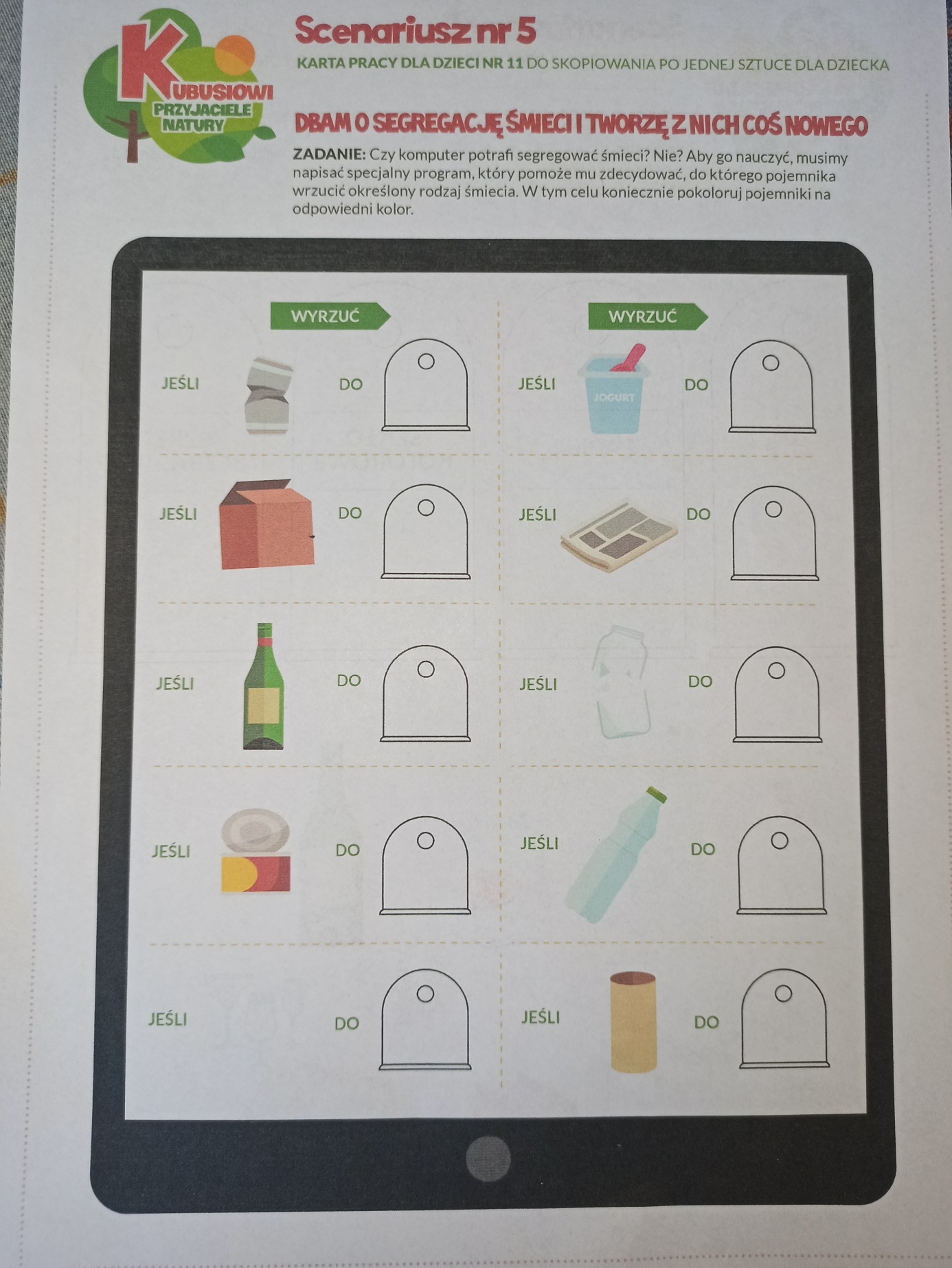 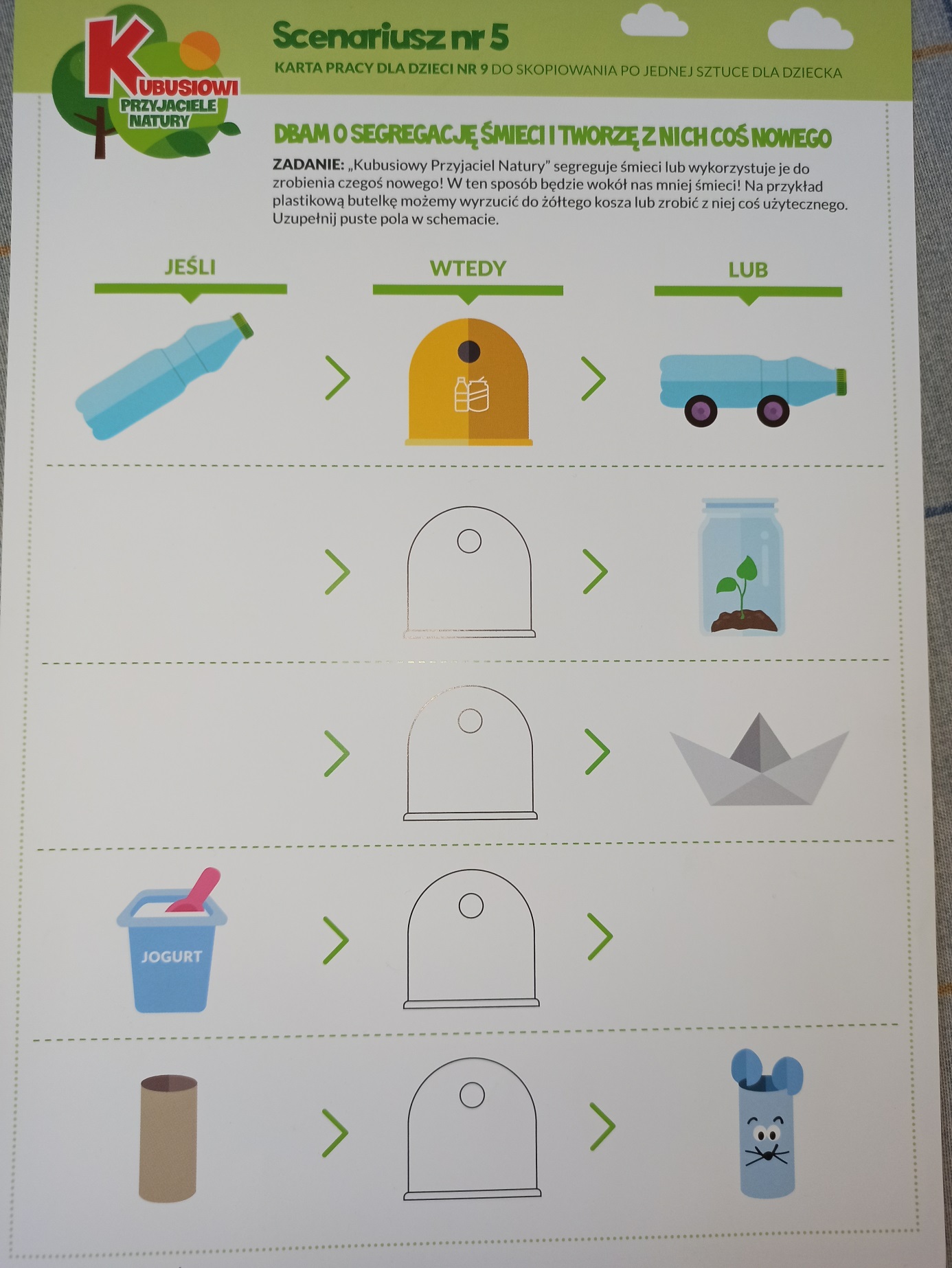 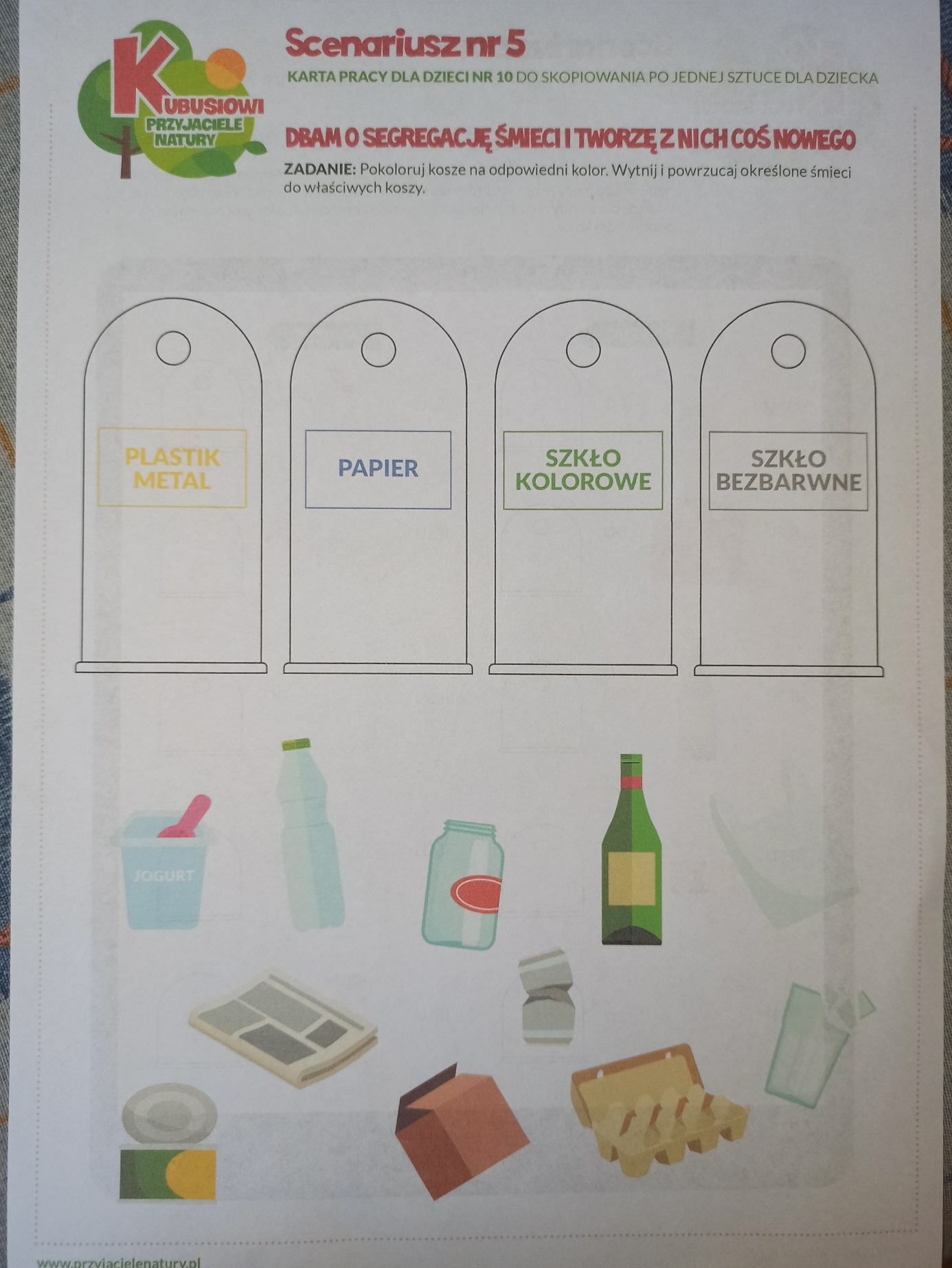 